TABLE OF CONTENTSProtection Policy Copyright                          Unauthorized distribution of copyrighted material may subject student to civil and criminal liabilities.President’s Welcome LetterDear Student,Welcome to BRIDGES BEAUTY COLLEGE and thank you for selecting us to assist you in obtaining your desired training.  You are now entering into a field experience that will hopefully provide you with the opportunity for a successful future in the beauty industry.At BRIDGES BEAUTY COLLEGE, we offer you the basic training needed to pass the Board of Barber and Cosmetology examination.  We place emphasis on how to be successful in the marketplace and how to be successful at every operation necessary to create the lifestyle you desire.  This means hard work, dedication, and practice on your part.  You will practice shop management, business concepts, and the psychology of personal success.It is a pleasure to have you join us at BRIDGES BEAUTY COLLEGE My goal is to aid you in discovering your ability to transform your life and other's lives by your training.  The degree of your success will depend on the effort you are willing to apply during the entire course of your training.Sincerely,Ms. Luz AvinaPresidentIrma SilvaOwner/DirectorALL INSTITUTIONAL, STATE, ACCREDITING AGENCY AND FEDERAL AGENCY RULES AND REGULATIONS PUBLISHED IN THIS CATALOG MUST BE FOLLOWED BY ALL STUDENTS REGARDLESS OF THE FINANCIAL PROGRAM THEY ARE ENROLLED UNDER.Prospective enrollees are encouraged to visit the physical facilities of the school and to discuss personal, educational and occupational plans with school personnel prior to enrolling or signing enrollment agreements.  This school currently does have available sponsored programs, government or otherwise, to provide grants or to pay for portions of tuition and fees.  This school currently does have Department of Veteran Affairs Administration and Department of Rehabilitation programs available to help students with tuition expenses. School is a private institution that has approval to operate means compliance with state standards as set forth in the California Private Postsecondary Education Act of 2009.Ms. Irma Silva .ACCREDITATION- ON PROBATION The National Accrediting Commission of Career Arts & Sciences is recognized by the United States of Department of Education as a national accrediting agency for postsecondary schools and programs of Cosmetology arts and sciences, Electrology and Massage. As an accredited institution, qualified students may apply for and receive financial assistance for tuition and other cost. Note:EDUCATIONAL OBJECTIVES/MISSION STATEMENT STUDENT TUITION RECOVERY FUND STATEMENT (STRF)You are not eligible for protection from the STRF and you are not required to pay the STRF assessment, if you are not a California resident, or are not enrolled in a residency program. CCR-76215 ‘’(a)Assessment of Transferred Hours and Experiential Learning: Bridges Beauty College does not charge a fee for the assessment of prior hours or transfer of hours. Our institution does not award any credit for prior experiential learning. Any student with transferred hours must provide his/hers proof of training documentation from the prior institution attended.  Satisfactory academic progress evaluations periods are based on actual contracted hours at the institution.  ADMISSION POLICYThe school does not discriminate in its employment, admission, instruction, or graduation policies on the basis of sex, age, race, color, religion, or ethnic origin, nor does it recruit students already attending or admitted to another school offering similar programs of study. The school requires that EACH student enrolling in the Cosmetology, Barber, Manicuring/Nail Care or Cosmetician programs must: Documentation provided to student prior to orientation:Physical Demands of the (program enrolling) professionSchool Performance Fact SheetBridges Beauty College, (film/photographed), consent formAdmissions Disclosure form (Financial Aid)School CatalogSatisfactory Academic PolicyBridges Beauty College admission policies require that each admitted student meet one of the following:A. Have  a  high  school  diploma,  or  its  equivalent,  a  transcript  showing  high  school  completion,  or  a Certificate of attainment (only applicable for non-Title Recipients); For students that have immigrated to the United States and have a High School Diploma from their country. The following steps will apply: 1). Have the High school Diploma translated into the English language, and 2), Confirm equivalency to a U. S high school diploma: this will be performed by an outside agency that is qualified to translate documents into English, and qualified to confirm the academic equivalence to a U.S. High School Diploma.B. Have evidence of completion of home schooling that state law treats as a home or private school. If the state issues a credential for home schooling, maintain this credential; orC. Have evidence that verification of a foreign student’s high school diploma has been performed by An outside agency that is qualified to translate documents into English and confirm the  academic Equivalence to a U.S. high school diploma. E. If enrolled under a training agreement with a government agency, school district, and/or other entity, meet the admission requirements set out in the training agreement and/or applicable state licensing or certification regulations.High School Diploma/GED  A.   GEDB.   A certificate demonstrating that the student has passed a state authorized examination that the state Recognizes as the equivalent of a high school diploma;C.  An academic transcript of a student who has successfully completed at least a two - year program that is acceptable for full credit toward a bachelor’s degree; or HomeschoolingThough  homeschooled  students  are  not  considered  to  have  a  high  school  diploma  or  equivalent,  they  are eligible  for  admission  into  a  NACCAS accredited  school,  if  the  school’s  policy so o  states,  and  if  their secondary school education  was in a  home  school that  state law treats as a  home  or private  school.  Some states issue a secondary school completion credential to homeschoolers. If this is the case in the state where the student was homeschooled, she must obtain this credential in order to be eligible for enrollment. ABILITY TO BENEFIT: If you do not have a high school diploma or its equivalent, please note that, as of July 1, 2012 Ability to Benefit students are no longer eligible for Title IV funding through the U.S. Department of Education unless the student was formerly admitted and enrolled in an Title IV eligible institution and is considered to be “grandfathered” under the criteria specified by the Department of Education. This means that a student must have enrolled and attended a Title IV eligible postsecondary institution prior to July 1, 2012 regardless of whether or not the student received Title IV funding.In addition to the above the student need to provide the following for Admission at Bridges Beauty College:Provide valid (current) Identification, California ID, Military ID, and Social Security CardBe at least 17 year old, ( must be at least 17 years old to qualify for taking the State Licensing exam)Pass admission test, (Wonderlic IV Test, Published by Wonderlic), with a minimum score of 17 or higher.Proof of Age:  Proof of age may be documented by various means, including, but not limited to, birth certificate, driver; license, government-issue identification, birth registration, passport, etc. NOTICE OF AVAILABLE G.E.D. TRAINING CLASS SCHEDULES  Person to contact:SATISFACTORY ACADEMIC PROGRESS POLICY This Satisfactory Academic Progress Policy is consistently applied to all enrolled in a specific program and schedule for a particular category of attendance, (par-time/full-time), students enrolled at Bridges Beauty College.  Satisfactory Academic Progress Policy is provided to students during admission process, (prior to enrollment).  SAP will include both quantitative (attendance) and qualitative (academic performance) elements that are evaluated on a cumulative basis at the designated evaluation periods throughout the course or program of study. ACADEMIC PROGRESS EVALUATIONSThe quantitative (attendance) and qualitative (academic performance) element are evaluated on a cumulative basis as designated by the evaluation period throughout the course or program of study. Institution may evaluate cumulative qualitative (theory and practical) element separately as long as they each meet the required threshold. Students are assigned academic learning and a minimum number of practical experiences.  Academic learning is evaluated after each unit of study.  Practical assignments are evaluated as completed and counted toward course completion only when rated as satisfactory or better.If the performance does not meet satisfactory requirements, it is not counted and the performance must be repeated. At least two comprehensive practical skills evaluations will be conducted during the course of study.  Practical skills are evaluated according to text procedures and set forth in practical skills evaluation criteria adopted by the school.  Students must maintain a written grade average of 75% and pass a FINAL written and practical exam prior to graduation.  Students must make up failed or missed tests and incomplete assignments.  Numerical grades are considered according to the following scale: ACADEMIC - GRADING POINT GRADES FOR PRACTICAL WORK Students are evaluated for Satisfactory Academic Progress as follows:EVALUATION PERIODS:Transfer Students- Midpoint of the contracted hours or the established evaluation periods, whichever comes first.ALL EVALUATIONS MUST BE COMPLETED WITHIN 7 BUSINESS DAY FOLLOWING ESTABLISHED EVALUATION POINTS PERIODS. All students receive a complete copy of the satisfactory academic progress evaluation results after they sign the evaluation. Evaluations will determine if the student has met the minimum requirements for satisfactory academic progress. The frequency of evaluations ensures that students have had at least one evaluation by midpoint in the course.Students are required to attend a minimum of 67% of the hours possible based on the applicable attendance schedule in order to be considered maintaining satisfactory attendance progress. Evaluations are conducted at the end of each evaluation period to determine if the student has met the minimum requirements. The attendance percentage is determined by dividing the total hours accrued by the total number of hours scheduled. For example: 350 (accrued hours) divided by 450 (scheduled hours) = 78%). At the end of each evaluation period, the school will determine if the student has maintained at least 67% cumulative attendance since the beginning of the course which indicates that, given the same attendance rate, the student will graduate within the maximum time frame allowed.	MAXIMUM TIME FRAME The maximum time (which does not exceed 150% of the course length) allowed for students to complete each course at satisfactory academic progress is stated below:	Maximum time allowed (full-time):Maximum time allowed (part-time):The maximum time allowed for transfer students who need less than the full course requirements or part-time students will be determined based on 67% of the scheduled contracted hours.Exceed the Maximum Time Frame allowed Policy:Once a student reaches their maximum time frame or it is mathematically impossible for them to complete their program within their maximum time frame, they are no longer eligible for federal financial aid.  The student may continue to attend Bridges Beauty College but must fund their education without federal financial aid. LEAVE OF ABSENCE POLICYThe following leave of absence rules apply to all enrolled students.                 If a student’s enrollment is temporary interrupted due to a Leave of Absence, the hours elapsed during                  the Leave of absence will be extend the student’s contract period and maximum time frame by the same amount                 of days taken by the leave of absence.  Occasionally, students may experience extended personal, medical or other problems, which make it difficult to attend classes. The institution may allow a student under such circumstances to take a Leave of Absence (LOA) from the program.  LOA requires that the student must follow the institution’s policy in requesting an LOA. The student must be requested LOA in advance by writing and must be approved by the school administration. The written request must include the reason for the LOA and the start and end date of the leave of absence; this request needs to be sign by the student unless the student experienced any unforeseen circumstances. Leaves of Absence may be granted for up to 180 days. A student granted a LOA in accordance with the institution’s policy is not considered to have withdrawn and that no refund calculation is required at that time. The student will not be granted a LOA if the LOA, together with any additional LOAs previously granted, exceed a total of 180 days in any 12-month period. The Institution will document the reason for its decision to approve the LOA.  Students will not be assessed additional tuition charges while on their Leave of absence and the student’s enrollment agreement will be extending for the same day as the leave of absence taken. Before the start of the leave of absence, students returning from an authorized LOA will retain all credit for clock hours and work projects completed and will return to the academic progress status they held. The Student will be withdrawn if the students take an unapproved LOA or do not return by the expiration of an approved LOA.   The student’s withdrawal date for the purpose of calculation a refund will be the student’s last day of attendance, or the day the student notifies the school that he/she will not be returning. Students must be reasonably certain of their intent to return. Once the student returns from an approved leave of absence the institution will extend the students maximum time frame and the contract period by the same number of days taken in the LOA. Changes to the contract period on the enrollment agreement must be initialed by all parties and an addendum must be signed and dated by all parties. The student will be given a copy of the leave of absence request and return date, and the contract addendum.The institution may grant a LOA to a student that did not provide the request prior to the LOA due to unforeseen circumstances. In this situation the start date of the approved LOA would be the first date the student was unable to attend the institution due to the unexpected circumstances.  The institution will collect the request from the student at a later date and will have the student sign the LOA form.  Evaluation Period for All Programs – Measured in clock hours: Evaluation Periods for students who are attending the Cosmetology program, the student will be evaluated for both academics and attendance when the student is scheduled to complete the clock hours for that payment period, 450 hours. 900 hours 1250 hours, 1600 hours). The student must also complete at least 13 weeks at 450 hours. 26 weeks at 900 hours. 36 weeks at 1250 hours, and 46 weeks at 1600 hours, to have completed a payment period.Evaluation Periods for students who are attending the Barber program, the student will be evaluated for both academics and attendance when the student is scheduled to complete the clock hours for that payment period, (450 hours 900 hours 1200 hours, and 1500 hours). The student must also complete at least 13 weeks at 450 hours. 26 weeks at 900 hours. and 35 weeks at 1200 hours, and 44 weeks at 1500 hours to have completed a payment period.Evaluation Periods for Students attending the Cosmetician programs are evaluated for both academics and attendance when the student is scheduled to complete the clock hours for that payment period, (300 hours and 600 hours). The student must also complete at least 9 weeks at 300 hours and 18 weeks at 600 hours to have completed the payment period.Evaluation Periods for students attending the Manicuring/Nail Care course are evaluated for both academics and attendance when the student is scheduled to complete the clock hours for that payment period, (200 hours and 400 hours). The student must also complete at least 6 weeks and 200 hours and 12 weeks and 400 hours to have completed the payment period.The student’s first evaluation will occur no later than mid-point of the academic year or course program whichever comes sooner. Evaluation periods are based on scheduled hours – The number of hours a student is projected to complete by a specific time frame Students meeting the minimum requirements for academics and attendance at the evaluation point are considered to be making satisfactory academic progress until the next scheduled evaluation. Students will receive a hard-copy of their Satisfactory Academic Progress Determination at the time of each of the evaluations.  Students deemed not maintaining Satisfactory Academic Progress may have their Title IV Funding interrupted, unless the student is on warning or has prevailed upon appeal resulting in a status of probation.  WARNING STATUS (16)If at the end of a payment period the student fails to maintain a passing grade point average of failed to successfully complete the clock hours required to maintain a progress level that would allow the student to complete the course within the maximum time frame in the course, as published, the student would be placed in a Financial Aid Warning SAP status. The student will be eligible for financial aid funds for one subsequent payment period.If at the end of a payment period following the period under financial aid warning status, the student fails to make the grade or fails to successfully complete the cumulative number of hours that would allow the student to complete the course of study within the time frame as published, the student will be placed in an ineligible status for financial aid funds. At this point the student will be informed by the institution of his/her ineligibility for future financial aid funds. The student will also be informed of the steps to take to initiate an appeal process. The Student will be advised in writing on the action required to attain satisfactory academic progress by the next evaluation.  If at the end of the warning period, the student has still not met both attendance and academic requirements, he/she will be placed on probation and deem ineligible status for financial aid.PROBATION STATUS Students who fail to meet minimum requirements or academic progress after the warning period will be placed on probation and considered to be making satisfactory academic progress while during the probationary period, if the student appeals the decision, and prevails upon appeal. Additionally, only students who have the ability to meet Satisfactory Academic Progress Policy by the end of the evaluation period may be placed on probation. Students placed on an academic plan must be able to meet requirements set forth in the academic plan by the next evaluation period. Students who are progressing according to their specific academic plan will be considered making academic progress. The student will be advised in writing of the actions required to attain satisfactory academic progress by the next evaluation. If at the end of the probationary period, the student has still not met both the academic attendance requirements required for satisfactory academic progress or by the academic plan he/she will be determined as NOT making satisfactory academic progress and, if applicable, students will not be deemed eligible to receive Title IV Funds. RE-ESTABLISHMENT OF SATISFACTORY ACADEMIC PROGRESS  Students may re-establish satisfactory academic progress and Title IV aid, as applicable, by meeting minimum attendance and academic requirements by the end of the warning or probationary period. INTERRUPTIONS OF SATISFACTORY ACADEMIC PROGRESS:If enrollment is temporarily interrupted for a Leave of Absence, the student will return to school in the same progress status as prior to the leave of absence. Hours elapsed during a leave of absence will extend to the student’s contract period and maximum time frame by the same number of days taken in the leave of absence and will not be included in the student’s cumulative attendance percentage calculation. Students who withdraw prior to completion of the course and wish to re-enroll will return in the same satisfactory academic progress status as at the time of withdrawal.APPEAL PROCEDURES:  The student, who wishes to appeal the non-satisfactory progress status, (do to the death of a relative, injury or illness of the student or other special circumstances), must initiate the process by submitting a written request to the director of education of the institution. The request is to be presented within (10) days of the non-satisfactory progress status determination and must describe any circumstances that the student believes affected his/her performance and deserve special consideration and the measures that the student has taken to resolve those circumstances in a manner that would not interfere his/her progress again. The director of education shall evaluate the appeal within five (5) business days and notify the student in writing of his/her decision and a copy of the document will be placed in the student’s file. If the appeal is approved, the payment period originally placed under eligibility status would be modified to a financial aid probation status.  The student will be eligible for aid for the period under financial aid probation. During the appeal process the institution will determine if the student will be able to meet their subsequent evaluation by the next evaluation period. An individual academic plan is given to student to make sure they will make the institutions satisfactory academic progress requirement. This plan will ensure the student will be able to meet the requirements by the point within the maximum time frame. If at the end of the payment period under probation status, the student fails to meet minimum academic requirements or fails to successfully complete the cumulative number of hours (clock) percentage that would allow the student to complete the course of study within the maximum time frame as published, the student will be placed in an ineligible for financial aid funds status. Once the appeal is denied no further action can be taken.RE-ENTERING: Students accepted for re-entering into the program of study, will be placed under the same satisfactory progress status prevailing at the time of the prior withdrawal. REINSTATEMENT: A student that prevails upon the appeal process will be determined as making satisfactory progress financial aid eligibility for funds (if applicable) will be reinstated to the student only for that payment period under the probation status.COURSE INCOMPLETE, REPETITIONS Course incompletes, repetitions, and non-credit remedial courses have no effect upon the institution’s satisfactory academic progress standard if the institution has no such items or policies.Student Access to Satisfactory Academic Progress Evaluation Results:All students will receive a hard copy of their Satisfactory Academic Progress determination at the time of each Evaluation.DISMISSAL POLICY;  4. VA educational benefits will be discontinued once the veteran student ceases to make satisfactory progress. VA department will be notified immediately.                                               TARDINESS / Excused / Unexcused Absences  CLASS CUTS Students are required to make-up lessons, and exams missed due to absenteeism. However, the makeup work by the Student will not provide credit for hours or operations if not physically performed within the school premises.   GRADUATION AWARDS (DIPLOMA)Student’s requirements are to complete the required clock hours in their program of study which include theory hours and practical operations as mandated by the California State Board of Barbering and Cosmetology.  To be awarded a school diploma the student is required to maintain attendance of at least 67% and Academic grade of a “C” (75%) or better, complete their theory workbook, and prepare a functional resume with cover letter, and pass a final written and practical test with a 75% or better.  TIMECARD CREDITAll policies are stated in a clear language (English) which can be easily understood by the student. All policies comply with all mandated policy.THE FAMILY EDUCATIONAL RIGHTS AND PRIVACY ACT (FERPA)•	To parents of a student regarding the student's violation of any Federal, State, or local law, or of any rule or policy of the school, governing the use or possession of alcohol or a controlled substance if the school determines the student committed a disciplinary violation and the student is under the age of FINANCIAL AID—CONSUMER INFORMATIONBased on a combination of approvals, authorization, and accreditation, our students are eligible to apply for and receive tuition aid and financial assistance while attending the college.  A list of these programs include:Federal PELL Grant: Does not require repayment (FPELL)***Federal Supplemental Education Opportunity Grant: Does not require repayment (FSEOG) ***Federal Direct Stafford Loans - Subsidized: Must be repaid***Federal Direct Stafford Loans - Unsubsidized: Must be repaid***Federal Direct Plus Loans: Must be repaid******Denotes the programs available at this institutionGENERAL FINANCIAL AID INFORMATIONIf you wish to apply for financial aid or you have questions, or you need sections of the handbook clarified, contact the financial aid office at the school.  Additional information regarding the student aid programs available at Bridges Beauty College may be found in “The Student Guide” and the “Free Application for Federal Student Aid” published by the U.S. Department of Education.  Additional information may be obtained by calling the Federal Student Aid Information Center between 9:00 a.m. and 5:00 p.m. (Eastern Time), Monday through Friday at 1(800) 433-3243.  COMPLIANCE STATEMENT: The Federal Privacy Act of 1974 requires students to be notified that the disclosure of his/her social security number is mandatory.  The social security number is used to verify students' identities, to process the awarding of funds, the collection of funds, and the tracing of individuals who have borrowed funds from federal, state or private programs.FINANCIAL AID MECHANISM- Financial aid is a mechanism that reduces out-of-pocket costs that a student and/or parents must pay to obtain a specific postsecondary education.  Presented differently, financial aid is money made available to help students meet the cost of college attendance.  Financial aid includes grants and loans.  Grants do not have to be repaid.  Loans usually have low interest rates and must be repaid in accordance to the individual loan program terms.  Most of the loans can be arranged to require payment after a grace period of several months upon graduation, or upon the student's termination from the program or if a student's attendance falls below half time.  Financial aid is awarded to students who have “need”.  Need is the difference between the amount of money that the family will be expected to contribute to meet student costs and the cost of education at this school.FSEOG SELECTION CRITERIA1. Students with zero Expected Family Contribution are selected first.2. First come first served basis.3. FSEOG funds granted are normally the same amount as long as the funds are available.4. Matching funds granted are also the same amount as long as the funds are available.THE U.S. DEPT OF EDUCATION TITLE IV STUDENT FINANCIAL AID PROGRAMS:The college is approved for, and does participate in the following USDE Title IV programs intended to defray the costs of attending for those students eligible for financial aid considerations:GRANT (FREE)  AID (This aid does not have to be repaid)Federal PELL Grant Program (FPELL) $5,776 maximum annual limit  		(Does not require repayment)Federal Supplemental Educational Opportunity Grant Program (FSEOG)* 	(Does not require repayment)Federal Work Study*LOANS TO STUDENT AND/OR PARENT  (THIS AID MUST BE REPAID!  THESE LOANS ARE NOT DISCHARGED BY BANKCRUPTY)Direct Federal Stafford LOANSSubsidized loans (Interest earned while in school and during grace period is covered by the USDE)*.Unsubsidized loans (Interest earned while in school and during grace period may be delayed until the repayment period and will be added to the loan balance).**Parent loans (PLUS) (Interest due from parents as last disbursement on a loan is made)STUDENTS ARE ENCOURAGED TO KEEP THEIR LOAN DEBT AS LOW AS POSSIBLE.  THESE LOANS ARE AGRESSIVELY COLLECTED BY THE USDE AND ITS CONTRACTORS.  INTEREST LIABILITY ON LATE PAYMENTS ARE VERY EXPENSIVE.  NON PAYMENT IS A VERY DAMAGING TO YOUR CREDIT HISTORY AND FUTURE BORROWING POWER. Annual loan limits and based on educational levels within the course of enrollment.Loan levels are specifically designated to the course of study at this institutionLOAN INTEREST RATES                     Loan Type                                                        First Disbursed                                                                                                                                        7/1/19 to 06/30/20Grace PeriodsIf your loan was/is first disbursed from July 1, 2019 through June 30, 2020, the federal government will not pay the interest during your grace period.  Graduate and professional student borrowers with Direct and FFEL PLUS loans that were first disbursed on or after July 1, 2009 receive an automatic deferment while in school and a six-month deferment (comparable to a grace period) after they graduate, leave school, or drop below half-time enrollment.For more specific information on each program please refer to the student guides available at:Student Guidehttp://studentaid.ed.gov/students/publications/student_guide/index.htmlNew Online Financial Awareness CounselingFor an interactive experience to help you better understand and manage your student loans, visit www.studentloans.gov.  You’ll find financial Awareness Counseling under Tools and Resources on the home page.                   APPLICATION FOR AID, PROCEDURES AND FORMSFinancial aid applications for this institution consist of the following:Free Application for Federal Student Aid (FAFSA) this form needs to be completed as instructed on the form. Documentation to substantiate the data entered on the form may be required by the financial aid office. Forms and assistance in completing them are available at this school during school hours. In addition to the FAFSA, the institution requires a series of forms as they apply to the individual student aid program and to the student’s individual family circumstances.Federal Pell Grant Program:  Funds received under this program are not subject to repayment from the student.Deadline: FAFSA applications must be received by June 30 in the year on which the application is intended for. SAR or ISIR must be submitted to the financial aid office by September 29, of the award year from which aid is requested from, or your last day of enrollment in 2019-2020, whichever comes first. A valid ISIR requires signatures of student, spouse and/or parents, when the ISIR has been corrected.Renewal Process: A FPELL Grant award is received for one award year (July 1 to June 30 of the following year), and is not automatically renewed for the next award year. Students must re-apply for the FPELL Grant and submit a copy of the new SAR or ISIR to the financial aid office for each award year.Maximum Annual Award: $6,195.00Disbursement: They are made based on per payment period via a check payable to the student or via a direct credit to the student’s tuition account.Federal Supplemental Educational Opportunity Grant (FSEOG)Funds received under this program are not subject to repayment from the student.Deadline: You may apply during the enrollment process, using the FAFSA form. The school will provide you a letter listing the amount and types of financial aid you will be awarded, including the FSEOG award.Maximum Annual Award: $400.00Disbursement: Made based on per payment period via a check payable to the student or via a direct credit to the student’s tuition account.  Priority for FSEOG funds will be given to students eligible for Pell Grant.  This institution has a year-round enrollment. Therefore, funds will be awarded in a manner that funds would be available to students enrolling throughout the entire year. If SEOG funds are still available, a second priority will be given to Non-Pell recipient students with the lowest Expected Family contributions enrolled during the last three months.Federal William D. Ford Direct Loan ProgramFunds received from either of the loan programs are subjected to repayment from the student.Before a loan document is submitted to the USDE, students must be fully aware of the financial responsibilities under these loan programs, the rights that the student has under the individual loan program conditions, and the consequences of failing to meet the repayment obligations.Federal Direct Subsidized LoanFederal Direct Subsidized Loans are made directly to students from the U.S. Department of Education. Subsidized loans are need based. Students may borrow up to the amount of the student’s cost of attendance less other expected financial assistance (not to exceed annual loan limits).The Federal Government pay interest subsidies while the student is enrolled or during periods of deferment. Student would pay a combined origination/guaranty fee of a variable percentage but not to exceed 3% rebated directly to the U.S. Department of Education. Students may receive both subsidized and Unsubsidized loans provided the combine amount borrowed does not exceed applicable loan limits and that the student’s eligibility for a subsidized Federal Stafford Loan be determined prior to determining eligibility for the Unsubsidized loan. The law also stipulates thatborrowers may apply for both subsidized and unsubsidized loans using a single application and that such borrowers must be given a single repayment schedule.Maximum Annual Award: First level $3,500, Second level $4,500, Third level $5,500 (Max aggregate $23,000)Federal Direct Stafford Unsubsidized LoanThese loans expand the ability of the U.S. Department of Education to make “Unsubsidized” Federal Stafford Loans to students. These loans carry many of the same terms and conditions associated with subsidized Federal Stafford Loans with the following two exceptions: (1) Unsubsidized loans are not need based. Students may borrow up to the amount of the student’s cost of attendance less other expected financial assistance (not to exceed annual loan limits).(2) The Federal Government does not pay interest subsidies to the lender while the student is enrolled or during periods of deferment. Interest must be paid or capitalized, i.e., added to the principal.Deadlines: Applications need to be submitted at least 30 days before the end of the loan period for which the loan has been requested. The student is responsible in locating his or her own lender that participates in the FFEL Loan Program.Maximum Annual Award: Dependent student: with Parent loan First level $2,000, Second level $2,000, Third level $2,000 (Max aggregate $8,000)Dependent student without Parent loan or independent students: First level $6,000, Second level $6,000, Third level $7,000 (Max aggregate $14,000)Disbursement: Checks are issued to the school and credited to the student’s tuition account. It is the student’s responsibility to submit all required forms and documentation to the financial aid office before disbursement. For additional information, read the pamphlet "Direct loan Entrance Interview"Determining NeedThe information you report on the FAFSA form when you apply for aid, is used in a formula established by U.S. Congress that calculated your Expected Family Contribution. Bridges Beauty College utilizes the Free Application for Federal Student Aid (FAFSA) for students applying for aid. This form will be processed by a contractor of the U.S. Department of Education at no cost to the student. The results will be provided in the form of an Electronic Student Aid Report with the calculation of the Expected Family Contribution(The cost of uniforms is included in the personal allowance or included in the school charges)Award Concept, Selection of Recipients and Packaging Criteria:This institution does not receive enough Campus-Based funds to satisfy all the student financial needs. Therefore, the school emphasizes the SELF-HELP CONCEPT of student financial assistance.The SELF-HELP CONCEPT is on a first-come, first-served basis when awarding eligible applicants. If the student does not wish to assume the combined debt of two or more loans, they may decline any loans offered by the school. ALL LOANS MUST BE REPAID.The SELF-HELP CONCEPT lists types of financial assistance in the following order:1.	Family contributions2.	Other resources3.	Federal PELL Grant4.	Self Help (Stafford and/or, PLUS Loans)The school awards from the Federal Supplemental Educational Opportunity Grants in accordance with the following policy: The institutional participation in the Federal Educational Opportunity Grant is limited to the amount of funds given to the institution for an entire award year. (July 1 to June 30).Due to the limited amount of funds available to the institution, it is literally impossible to award FSEOG to all students applying for aid. Therefore, the institutional policy to select FSEOG recipients is as follows:  This institution has a continuing enrollment process in which students may start each Tuesday of each week or Wednesday when Tuesday is an observed Holiday. In order to ensure a fair distribution of funds through the entire award year, the institution will make SEOG awards using data from the year presiding the current year, by using student enrollment, EFC and Pell Grant data to determine how to distribute the SEOG funds available. Based on last year’s data, the institution expects an enrollment of 80 new students meeting the “exceptional need” criteria to be enrolled during the 7/1/15 to 6/30/16 period. Therefore, the awards to those students will be $300 through the entire period. As of July 1, 2015, the first selection of SEOG recipients will be made from students with “exceptional need”. Students with “exceptional need” are defined by this institution as students that have an expected family contribution (EFC) of Zero (00000) that will otherwise be eligible for the FPELL Grant Program during the same award year. If enrollment figures change, and/or additional funds become available to the institution, a second selection will be made from those students ineligible for the FPELL Grant Program with the lowest expected family contribution that enrolled during the last quarter of the award year (March to June).Both selections will be made from students, whose file has been completed, with no issues pending regarding the students’ eligibility for Federal Aid. Incomplete files will not be considered in the selection criteria due to possible lack of documentation.  Awards will be made as long as funds are available throughout the award year.TIME LIMITATION ON DIRECT SUBSIDIZED LOAN ELIGIBILITY FOR FIRST-TIME BORROWERS ON OR AFTER JULY 1, 2019Maximum eligibility period to receive Direct Subsidized Loans There is a limit on the maximum period of time (measured in academic years) that you can receive Direct Subsidized Loans. In general, you may not receive Direct Subsidized Loans for more than 150% of the published length of your program. This is called your “maximum eligibility period”. You can usually find the published length of any program of study in your school’s catalog. For example, if you are enrolled in a 4-year bachelor’s degree program, the maximum period for which you can receive Direct Subsidized Loans is 6 years (150% of 4 years = 6 years). If you are enrolled in a 2-year associate degree program, the maximum period for which you can receive Direct Subsidized Loans is 3 years (150% of 2 years = 3 years). TIME LIMITATION ON DIRECT SUBSIDIZED LOAN ELIGIBILITY FOR FIRST-TIME BORROWERS ON OR AFTER JULY 1, 2019Your maximum eligibility period is based on the published length of your current program. This means that your maximum eligibility period can change if you change programs. Also, if you receive Direct Subsidized Loans for one program and then change to another program, the Direct Subsidized Loans you received for the earlier program will generally count against your new maximum eligibility period.Periods that count against your maximum eligibility period The periods of time that count against your maximum eligibility period are periods of enrollment (also known as “loan periods”) for which you received Direct Subsidized Loans. For example, if you are a full-time student and you receive a Direct Subsidized Loan that covers the fall and spring semesters (a full academic year), this will count as one year against your maximum eligibility period. If you receive a Direct Subsidized Loan for a period of enrollment that is shorter than a full academic year, the period that counts against your maximum usage period will generally be reduced accordingly. For example, if you are a full-time student and you receive a Direct Subsidized Loan that covers the fall semester but not the spring semester, this will count as one-half of a year against your maximum eligibility period. With one exception, the amount of a Direct Subsidized Loan you receive for a period of enrollment does not affect how much of your maximum eligibility period you have used. That is, even if you receive a Direct Subsidized Loan in an amount that is less than the full annual loan limit, that lesser amount does not reduce the amount of your maximum eligibility period you have used. The one exception applies if you receive the full annual loan limit for a loan period that does not cover the whole academic year. In that case, the loan will count as one year against your maximum eligibility period regardless of your enrollment status (half-time, three-quarter time, or full-time).Effect of borrowing while enrolled part-timeIf you receive a Direct Subsidized Loan when you are enrolled less than full-time, the period that is counted against your maximum eligibility period will be reduced.For example, if you are enrolled half-time and receive a Direct Subsidized Loan for a period of enrollment that covers a full academic year, this will count as only one-half of a year against your maximum eligibility period.Loss of eligibility for additional Direct Subsidized Loans and becoming responsible for paying interest on Direct Subsidized LoansAfter you have received Direct Subsidized Loans for your maximum eligibility period, you are no longer eligible to receive additional Direct Subsidized Loans. However, you may continue to receive Direct Unsubsidized Loans.In addition, if you continue to be enrolled in any undergraduate program after you have received Direct Subsidized Loans for your maximum eligibility period, we will no longer (with certain exceptions) pay the interest that accrues on your Direct Subsidized Loans for periods when we would normally would have done so. The chart below provides examples of these circumstances.Do I become responsible for paying the interest that accrues on my Direct Subsidized Loans because . . . Yes      NoI am no longer eligible for Direct Subsidized Loans and I stay enrolled in my current program? 	           XI am no longer eligible for Direct Subsidized Loans, did not graduate from my prior program, and	           Xam enrolled in an undergraduate program that is the same length or shorter than my priorprogram?I transferred into the shorter program and lost eligibility for Direct Subsidized Loans because I have	            Xreceived Direct Subsidized loans for a period that equals or exceeds my new, lower maximumeligibility period, which is based on the length of the new program?I was no longer eligible for Direct Subsidized Loans, did not graduate from my prior program, and		         Xam enrolled in an undergraduate program that is longer than my prior program?I lose eligibility for Direct Subsidized Loans and immediately withdraw from my program? 			         XI graduated from my prior program prior to or upon meeting the 150% limit, and enroll in an		         Xundergraduate program that is the same length or shorter than my prior program?I enroll in a graduate or professional program? 							         XI enroll in preparatory coursework that I am required to complete to enroll in a graduate or			         Xprofessional program?I enroll in a teacher certification program (where my school does not award an academic			         Xcredential)?Remember, your maximum eligibility period can change if you enroll in a different program. So, if you received Direct Subsidized Loans for your maximum eligibility period for one program and then enroll in a longer program, you will not become responsible for interest that accrues on your Direct Subsidized Loans.If you meet any of the conditions on the prior page, you will become responsible for the interest that accrues on your Direct Subsidized Loans, from the date of your enrollment after meeting the 150% limit, during periods when we would have normally paid the interest for you. Below is a chart that summarizes the periods when we normally pay the interest on your Direct Subsidized Loans, and an explanation and what happens after you become responsible for the interest During what period am I responsible for paying the interest on my Direct Subsidized Loans . . .                                                                                                                 	         Before meeting                              After meeting             The 150% limit? 		   the 150% limit?While enrolled in school at least half-time 						No 		    Yes During my grace period on loans first disbursed (paid out) July 1, 20179 through June 30, 2020                                           Yes 		    Yes During my grace period on loans first disbursed (paid out) July 1, 2019  through  June 30, 2020 	                     No 		    Yes During deferment periods 								No 	   	    Yes During certain periods of repayment under the Income-Based Repayment or Pay As You Earn Plan                                    No                                           Yes During forbearance periods 					                       	Yes  	                          Yes During all other periods of repayment 						                   Yes 		    YesIf you become responsible for the interest that accrues on your Direct Subsidized Loans, any interest that you do not pay will be capitalized (added to your loan principal balance) at the end of the grace, deferment, or other periods. Capitalized interest increases your loan principal, increases your monthly payment amount under most Direct Loan repayment plans, and causes you to pay more interest over the life of your loan.Your federal loan servicer will notify you if you become responsible for paying the interest on your Direct Subsidized Loans.Regaining eligibility for Direct Subsidized Loans If you become ineligible for Direct Subsidized Loans because you have received Direct Subsidized Loans for your maximum eligibility period, you may again become eligible to receive Direct Subsidized Loans if you enroll in a new program that is longer than your previous program.If you regain eligibility to receive additional Direct Subsidized Loans because you enrolled a program that is longer than your prior program and you previously became responsible for paying all of the interest that accrues on your Direct Subsidized Loans, we will pay the interest that accrues on your new loans during the periods described in the chart above.If a student obtains a loan to pay for an educational program, the student will have the responsibility 
to repay the full amount of the loan plus interest, less the amount of any refund, and that, if the student has received federal student financial aid funds, the student is entitled to a refund of the money’s not paid from federal student financial aid program funds. (20)DEFINITIONS RELATED TO FINANCIAL AID:The following definitions correspond to some common terms used within the financial aid terminology:ACADEMIC YEAR:  A period of not less than 26/30 weeks of instructional time with a minimum of 900 clock hours/24 Semester credit hours/36 Quarter credit hours of instruction for a full time student. The midpoint of the academic year shall be a minimum of 13/15 weeks and at least 450 clock hours/12 semester credit hours/36 quarter credit hours. In effect, all students enrolled in courses with an academic year scheduled to be completed in less than 26/30 weeks, regardless of the number of clock hours/Semester credit hours/Quarter Credit Hours offered, would have aid eligibility reduced in proportion to the number of weeks and hours in the course of study in relation to the academic year.CLOCK HOUR:  A period of 50 to 60 minutes of supervised instruction during a 60 minute time period.COST OF ATTENDANCE: Institutional charges for tuition, fee, books and supplies in addition to an estimated cost to the student for living allowances as room, board, transportation and personal combined compose the cost of attendance for an academic year or less as the cost of attendance or educational budget.CREDIT BALANCE: A credit balance occurs when tuition payments using Title IV funds have been received by the institution in excess of the amount of charges assessed to the student. Credit balances are paid within 14 business days from the day the credit balance was generated. Students must be responsible for budgeting  their own funds and for securing that the funds are used for education related expenses.DEPENDENT STUDENT: She/he is an individual that does not meet the independent student criteria. This student is required to submit with his/her application, student and parents’ income and assets data.DEPENDENT: She/he is an individual other than the spouse that has been supported and will continue to be supported (50% or more of that individual personal expenses) by the student and/or spouse. If that individual is and will continue to be supported by the student parent(s), that individual would be a dependent of the parent(s) NOT a dependent of the student.EXPECTED FAMILY CONTRIBUTION (EFC): Is the application of the U.S. Congressional formula to the student’s family income and assets entered in the FAFSA and used as the calculated amount that a family is expected to contribute to offset the student cost of attendance.FINANCIAL AID ELIGIBILITY CITIZEN/ELIGIBLE NON-CITIZEN:You must be one of the following to receive federal student aid:U.S. CitizenU.S. NationalU.S. permanent resident who has an I-551 or I-551C (Alien Registration receipt card).Arrival Departure Record (I-94) from the Department of Homeland Security showing one of the following designations:Refugee, Asylum GrantedParole for a minimum of one year that has not expiredT-Visa holder ( T-1, T-2, T-3etc)Cuban-Haitian entrantHolder of a valid certification or eligibility letters from the Department of Human Services showing a designation of “Victim of Human TraffickingIF YOU ARE IN THE U.S. UNDER ONE OF THE FOLLOWING CONDITIONS, YOU ARE NOT ELIGIBLE FOR FEDERAL AID:F1 or F2 student visaJ1 or J2 exchange visitor visa onlyG series visa (pertaining to international organizations)INDEPENDENT STUDENT: An individual who meets one of the following criteria:(46) Were you born before January 1, 1996?(47) As of today, are you married? (Yes, if separated but not divorced)(48) At the beginning of the 2017-2018 school year, will you be working on a master’s or doctorate program                   (such as an MA, MBA, MD, JD, PhD, EdD, graduate certificate, etc)??(49) Are you currently serving on active duty in the U.S. Armed Forces for purposes other than training?(50) Are you a veteran of the U.S. Armed Forces?(51) Do you now have children who will receive more than half of their support from you between               July 1, 2019 and June 30, 2020?(52) Do you have dependents (other than your children or spouse) who live with you and who receive more              than half of their support from you, now and through June 30, 2020?(53) At any time since you turned age 13, were both your parents deceased, were you in foster care or were               You a dependent or ward of the court?(54) As determined by a court in your state of legal residence, are you or were you an emancipated minor?(55) As determined by a court in your state of legal residence, are you or were you in legal guardianship?(56) At any time on or after July 1, 2018, did your high school or school district homeless liaison determine That you were an unaccompanied youth who was homeless or were self-supporting and at risk of being    homeless?12.     	(57) at any time on or after July 1, 2018, did the director of an emergency shelter or transitional housing               Program funded by the U.S. Department of Housing and Urban Development determine that you were    An unaccompanied youth who was homeless or were self-supporting and at risk of being homeless?13.         (58) at any time on or after July 1, 2018, did the director of a runaway or homeless youth basic center or                 Transitional living program determine that you were an unaccompanied youth who was homeless or                We’re self-supporting and at risk of being homeless?PROGRESS POLICYNOTICE OF STUDENT RIGHTS TO CANCEL The Student has the right to cancel the enrollment agreement and obtain a refund of charges paid through attendance at the first-class session (first day of class), or the seventh day after enrollment (seven days from date when enrollment agreement was signed) whichever is later.The notice of cancellation shall be in writing and submitted directly to the Financial Aid Office, a withdrawal may be initiated by the student’s written notice or by the institution due to student’s academics or conduct, including, but not necessarily limited to, a student’s lack of attendance.SCHOOL CLOSUREGRIEVANCE POLICYBridges Beauty College will make every attempt to resolve any student complaint that is not frivolous or without merit. Complaint procedures will be in included in the orientation process and is printed in the school catalog. Evidence of final resolution of all complains will be retained in the school files (Grievance binder), to determine the frequencyBRIDGES BEAUTY COLLEGE: FEDERAL CLERY DISCLOSURE ACT STATEMENTor property owned or controlled by student organizations recognized by this institution.  In compliance with that law, the following reflects this institution's crime statistics for the period that law, the following reflects this institution’s crime statistics for the period between 1/1/15 and 12/31/17Report Distribution Date: October 1, 2018Occurrences within the 2015, 2016, and 2017 Calendar Years*Crimes of murder, manslaughter, arson, forcible rape and aggravated assault that show evidence of prejudice based on race, religion, sexual orientation, ethnicity or disability as prescribed by the Hate Crimes Statistical ActCAMPUS SECURITY ACT DISCLOSURE STATEMENT-CLERY ACTPRE-APPLICATION PROCEDUREGENERAL INFORMATIONStudents not “applying effort” while on the clock will be clocked out for the day.Student will be withdrawn from school if they are under the influence of drugs or alcohol or found havening any kind of weapon, (guns, knives, etc.) TUITION AND FEE SCHEDULE Effective July 01, 2019 INTEREST CHARGE: No interest is charged if the student MAKES ALL MONTHLY PAYMENTS ON TIME.  If a student gets behind 2 payments a 7% interest will be added to any balance.  If the student gets behind 4 payments the account will be assigned to a collection agency and the student will be responsible for any collection fees and tuition balance at the time the student defaulted on the loan.  BRUSH-UPHOUSINGVictorville, CA 92394		Monthly Rates: $750.00	(760)245-8627One bedroom apartment reasonably near the institution are going for $750.00 Monthly.(C) Bridges Beauty College has no responsibility to find or assist a student in finding housing.   Once the student graduates and the scholarship is applied to the student tuition account as a Tuition Fee waiver.RIGHT TO WITHHOLD TRANSCRIPTS/GRADES FOR NON PAYMENT OF TUITIONAn institution may withhold a student's transcript or grades if the student is in default on a student tuition contract.  If the course of study consists of only one course, the institution may withhold the grades or the transcript until the tuition is paid in full. Unless other arrangements have been made, CEC. Section 94828 per BPPE Reform Act January 1, 1998. For tuition, fees and all other charges for which the student has paid, EXCEPT the value of equipment, books, and supplies.  CANCELLATION AND REFUND POLICYAll refund calculations are performed using our mandated State and Federal regulations agency.Refund Policy: After the cancellation period, the institution provides a pro rata refund of ALL funds paid for tuition charges to students who have completed 60 percent or less of the period of attendance.  Once more then 60 percent of the enrollment period in the entire course has incurred (including absences), there will be no refund to the student. If the student has received federal student aid funds, the student is entitled to a refund of monies not paid from federal student financial aid program funds. more than the amount that you have already paid, then you will have to arrange with the institution to pay that balance.  Official withdrawal date is on the student’s notification or school’s determination.  COMPETENCY-BASED PROGRAM WITH A CLOCK HOURS PROGRAMS: Student’s notice that if you complete the program earlier than the estimated timeframe stated in the contract, your financial aid package will be recalculated and  this may result in the liability owed by the student and/ or the institution is applicable.     Termination by Institution:  If the student is terminated by the institution the applicable administrative fees will not exceed $75.00.                                      Return of Title IV: Special note to students receiving Unsubsidized/Subsidized/PLUS/Perkins loans, ACG/National SMART/Pell/SEOG grants or other aid, if you withdraw from school prior to the completion of the equivalent to 60 percent of the workload in any given payment period, a calculation using the percentage completed will be applied to the funds received or that could have been received that will determine the amount of aid the student earned.  Unearned funds would be returned to the program in the order stated below by the school and/or the student.  Student liability to loan funds will continue to be paid in accordance to the original promissory note terms.  Funds owed by the student to the Grant programs are limited to 50% of the gross award per program received.  Sample Calculation, completion of 25% of the payment period or enrollment period earns only 25% of the aid disbursed or that could have been disbursed.  If applicable, this would be the first calculation to determine the amount of aid that the student would be eligible for from the Title IV Financial Aid programs.  A second calculation would take place to determine the amount earned by the institution during the period of enrollment.  If the student is eligible for a loan guaranteed by the federal or state government and the student defaults on the loan, both of the following may occur: (1) The federal or state government or a loan guarantee agency may take action against the student, including garnishing any income tax refund to which the person is entitled, to reduce the balance owed on the loan.  (2) The student may not be eligible for any other federal student financial aid at another institution or other government assistance until the loan is repaid.Refunds: If any refunds are due based on the Return of Title IV calculation or based on the institutional refund policy calculation, any refunds will made as soon as possible but not later than 45 days from the determination of withdrawal date in the order stated in section CFR 34 section 668.22.  The order of payment of refunds is, 1) Unsubsidized Loans from FFELP or Direct loan, 2) Subsidized Loan from FFELP or Direct Loan, 3) Perkins Loans, 4) PLUS (Graduate Students) FFELP or Direct Loan, 5) PLUS ( Parent) FFELP or Direct Loan, 6) Pell Grant, 7) Academic Competitiveness Grant (ACG), 8)National SMART Grant, 9) Federal SEOG, 10) Other.  This order would applyin accordance to the aid programs available at the institution.Course Cancellation: If the course is cancelled subsequent to a student’s enrollment and before instruction in the course has begun, the school shall at its options:  1) Provide a full refund of all money paid; or 2) Provide for completion of the course at school in the neighborhood.School Closure:  If the school closes subsequent to a student’s enrollment and before instruction in the course has begun, the school shall at its option:  1) Provide a full refund of all money paid; or 2) Provide for completion of the course at schools in the neighborhood.  Termination by Institution:  If the student is terminated by the institution the applicable administrative fees will not exceed $75.00.INSTITUTION’S POLICY REGARDING THE COLLECTION OF TUITION FOR EACH TYPE OF PROGRAMCONSTITUTION AND CITIZENSHIP DAYBridges Beauty College celebrates Constitution and Citizenship Day on September 17 of each year.CURRICULUM FOR COSMETOLOGY COURSE CIP#12.0401	(1600 Hours)The curriculum for students enrolled in a cosmetologist course shall consist of sixteen hundred (1,600) clock hours of technical instruction and practical operations covering all practices constituting the art of Cosmetology pursuant to Section 7316 of the Barber and Cosmetology Act.  Technical instruction means instruction given by demonstration, lecture, classroom participation, or examination.  Practical operation shall mean actual performance by the student of a complete service on another person or mannequin.  Please note 505 hours are devoted to clinic/theory experience, which shall include all phases of Cosmetology.  Such technical instruction and practical operations shall include:MINIMUM REQUIREMENTS MANDATED BY THE BOARD OF BARBER AND COSMETOLOGYAll classes are Monday thru Friday 8 am to 1:30 pm. All classes have theory Monday thru Thursday 8am to 9pm. Evening schedule, NOTE* TIME SPENT ON SOME OPERATIONS MAY VARY SLIGHTLY FROM CLIENT TO CLIENT AND/OR ON MANNEQUIN WORK.COSMETOLOGY 1600 HOURS                                   SUBJECTS:                                                                                                            THEORY  /   PRACTICE   / LABORATORY /   CLOCK Bridges Beauty College: 9170  Foothill Blvd, Rancho Cucamonga, CA 91730Graduation Requirements and School Diploma: Student’s requirements are to complete the required clock hours in their program of study which include theory hours and practical operations as mandated by the California State Board of Barbering and Cosmetology.  To be awarded a school diploma the student is required to maintain attendance of at least 67% and Academic grade of a “C” (75%) or better, complete their theory workbook, and prepare a functional resume with cover letter, and pass a final written and practical test with a 75% or better.  MANICURING / NAIL CARE       work place. A sample of skills that may be accomplished include: manicuring and pedicuring technician, artificial nail      specialist, or nail artist. Other related professions may include: product sales or educator, salon manager or owner,														CURRICULUM FOR MANICURING/NAIL CARE COURSE CIP#12.0410 (400 HOURS)MINIMUM REQUIREMENTS MANDATED BY THE BOARD OF BARBER AND COSMETOLOGYGraduation Requirements and School Diploma: Student’s requirements are to complete the required clock hours in their program of study which include theory hours and practical operations as mandated by the California State Board of Barbering and Cosmetology.  To be awarded a school diploma the student is required to maintain attendance of at least 67% and Academic grade of a “C” (75%) or better, complete their theory workbook, and prepare a functional resume with cover letter, and pass a final written and practical test with a 75% or better.  Satisfactory Academic Policy (SAP)Bridges Beauty College measures pace if clock hours progress at the point when the students schedule clock hours forGraduation Requirements and School Diploma: Student’s requirements are to complete the required clock hours in their program of study which include theory hours and practical operations as mandated by the California State Board of Barbering and Cosmetology.  To be awarded a school diploma the student is required to maintain attendance of at least 67% and Academic grade of a “C” (75%) or better, complete their theory workbook, and prepare a functional resume with cover letter, and pass a final written and practical test with a 75% or better.  CURRICULUM FOR BARBER  COURSE  CIP #12.0402	       (1500 Hours)MINIMUM REQUIREMENTS MANDATED BY THE BOARD OF BARBER AND COSMETOLOGYBARBER 1500 hoursBridges Beauty College: 9170  Foothill Blvd, Rancho Cucamonga, CA 91730STUDENT RIGHTS AND RESPONSIBILITIESSAFETY RULES3.  Manicuring/Nail Care students must dispose of acrylic powder and nail liquid by       combining them in a paper towel, before disposing in trash.BRIGES BEAUTY COLLEGE ORGANIZATIONAL CHART   VICTORVILLE MAIN CAMPUSLicensed Cosmetologist									            10 yearsCosmetology Instructor                                                                                                                                         3 yearProtection Policy - Copyright03President’s Welcome Letter04Accreditation06Credit evaluation / Transfer hours policy10-11Re-Entry Policy1114-16Leave of Absence Policy16Evaluation Periods for All Programs – Measured in clock hours16-17Determining of Satisfactory Academic Progress Status17Warning / Probation Status17Re-Establishment of Satisfactory Academic Progress17Interruption of Satisfactory Academic Progress17-18Appeal Procedures / Re-Entering / Reinstatement18Course Incomplete, Repetitions / Transfer Hours             18Student Access to Satisfactory Academic Progress Evaluation Results             18Dismissal Policy18Tardiness / Excused-Unexcused Absence Policy18-19Class Cuts / Make Up Work19Graduation Awards19Career/Personal Counseling /  Freshman Room Locker fee19Time Cards  19Time Card Credit19-20Disclosure And Retention Of Student Records  20All Policies20Federal Disclosure Requirements        20-21NACCAS Annual Report21The Family Educational Rights and Privacy Act (FERPA)21-22Financial Aid – Consumer Information22General Financial aid Information23Compliance Statement23Financial Aid Mechanism23FSEOG Selection Criteria23U. S. Dept. of Education Title IV – Student Financial Aid Programs23-24Application for Aid, Procedures and Forms24-25Cost of Attendance / Direct Loans Information25-28Definitions Related to Financial Aid28Financial aid Eligibility Citizen / Eligible Non-Citizen28-29Progress Policy29English as a Second Language29Notice of Student right To Cancel29School Closure29Grievance Policy29-30Federal Clergy Disclosure Act Statement30-32Health and Physical Consideration32Pre-Application Procedures32Student Conduct Policies33-34Tuition and Fees Schedule35Textbook Disclosure35Tuition and Fees Policies / Extra Instruction Charges35Brush Up / Housing Information35Method of Payment36Scholarships36Right to withhold transcripts / Grades For Non Payment of Tuition	36Cancellation and Refund Policy36-37Competency-based program with a clock hours programs            37Course Cancellation37School Closure37Compliance Statement37Institution Policy Regarding the Collection of Tuition for Each type of Program38Constitution and Citizenship Day38Voting Information 38All Course Curriculums	38-50Student rights and Responsibilities / Safety Rules50-51Faculty & Staff52-53   COURSE          HOURSD.O.T. #CIP #WEEKS DEGREECOSMETOLOGY	1600 CLOCK HRSD.O.T. #332.271-010CIP  #12.040153.33DIPLOMABARBER1500 CLOCK HRSD.O.T. #330.371-101CIP #12.040250.00DIPLOMA600 CLOCK HRSD.O.T. #330.371-0CIP #12.040920.00DIPLOMAMANICURING / NAIL CARE             400 CLOCK HRSS.O.T. #331.674-010CIP, #12.041013.33DIPLOMAQuantitative Components(Attendance) – Requires that the students must maintain a minimum cumulative attendance of 67%.Qualitative Components(Grades / Academic Performance) – Academic Performance measures by a reasonable system of grades and/or course projects.  The minimum acceptable level of progress requires at least 75% cumulative grade average or project completion rate, or a letter grade of a C.GRADINGLETTER GRADEDESCRIPTIONGRADE POINT100% - 95%AExcellent4.0094% - 85%BVery Good3.0084% - 75%CSatisfactory2.0074% - 65%DUn-Satisfactory1.0064% - 0%FFail0.00Cosmetology450 HRS900 HRS1250 HRS1600 HRSBarber450 HRS900 HRS1200 HRS1500 HRSCosmetician300 HRS,600 HRS.Manicuring/ Nail Care   200 HRS.400 HRS.COURSEWEEKSSCHEDULLE HOURS COSMETOLOGY  (Full time, 30hrs /weeks, 1600 hours) 53.332400BARBER (Full time, 30 hours /weeks 1500 hours)50 2250COSMETICIAN (Full time 30 hours /weeks 600 hours)20900MANICURING/NAIL CARE (Full-time30 hours /weeks 400 hours)13,33600COURSEWEEKSSCHEDULLE HOURS COSMETOLOGY  (Par-time, 15hrs /weeks, 1600 hours) 106.672400BARBER (Part- time, 15 hours /weeks 1500 hours)1002250COSMETICIAN (Part-time 15 hours /weeks 600 hours)40900MANICURING/NAIL CARE (Part-time 15 hours /weeks 400 hours)26.676001423Two or More RacesDirect Subsidized Loans                                   Fixed at 4.53%Direct Unsubsidized Loans                               Fixed at 4.53%Direct PLUS Loans                                           Fixed at 7.08%20162017C0C0C0C0C0C0C0C0C0--N--N--N--Appropriate hours and fees are as follows:Course		       	  	        Hours 		  FeesCosmetology:     	           	1200-1206 hours		$134.00Manicuring/Nail Care:		240-246 hours		$119.00Cosmetician:			450-456 hours		$124.00Barber: 		             	              1125-1131 hours		$134.00S.T.R. F.FeeTOTAL0.00 $19,484.000.00 $3,784.000.00 $9,644.000.00 $18,249.00SUBJECTMINIMUM REQUIRED TECHNICAL INSTRUCTION (HOURS)MINIMUM REQUIRED PRACTICAL OPERATIONS(ACTUAL OPERATIONS – NOT HOURS)	1100 Hours of Technical Instruction and Practical Training in Hair Dressing	1100 Hours of Technical Instruction and Practical Training in Hair Dressing	1100 Hours of Technical Instruction and Practical Training in Hair DressingHairstyling:
The subject of Hairstyling shall include, but is not limited to, the following techniques and procedures: Hair analysis, shampooing, finger waving, pin curling, comb outs, straightening, waving, curling with hot combs and hot curling irons and blower styling.65240Permanent Waving and Chemical Straightening:
The subject of Permanent Waving and Chemical Straightening Shall Include, but is not limited to, the following techniques and procedures: Hair analysis, acid and alkaline permanent waving, chemical straightening including the use of sodium hydroxide and other base solutions.40105Hair Coloring and Bleaching: 
The subject of Hair Coloring and Bleaching shall include, but is not limited to, the following techniques and procedures (also including, the use of semi-permanent, demi-permanent and temporary colors): Hair analysis, predisposition and strand tests, safety precautions, formula mixing, tinting, bleaching, high and low lights, and the use of dye removers.6050Hair Cutting: 
The subject of Hair Cutting shall include, but is not limited to, the following techniques and procedures: Use of scissors, razor (shaper), electrical clippers/trimmers, and thinning (tapering) shears for wet and dry cutting.2080200 Hours of Technical Instruction in Health and Safety200 Hours of Technical Instruction in Health and Safety200 Hours of Technical Instruction in Health and SafetySubjects:MINIMUM REQUIRED TECHNICAL INSTRUCTION (HOURS)MINIMUM REQUIRED PRACTICAL OPERATIONS(ACTUAL OPERATIONS – NOT HOURS) Laws and Regulations: 
The subjects of Laws and Regulations shall include, but is not limited to, the following issues: The Barber and Cosmetology Act and the Board's Rules and Regulations.20 --------SUBJECT Health and Safety Considerations:
The subject of Health and Safety shall include, but is not limited to, the following techniques and procedures: Cosmetology chemistry including the chemical composition and purpose of cosmetic, nail, hair and skin care preparations. Elementary chemical makeup, chemical skin peels and chemical and physical changes of matter. Hazardous substances including training in chemicals and health in establishments, protection from hazardous chemicals and preventing chemical injuries, ergonomics, theory of electricity in Cosmetology, bacteriology, communicable diseases, including HIV/AIDS, Hepatitis B, and staph and Material Safety Data Sheets.45-----Disinfection and Sanitation: 
The subject of Disinfection and Sanitation shall include, but is not limited to the following techniques and procedures: Disinfection and sanitation including proper procedures to protect the health and safety of the consumer as well as the technician, proper disinfection procedures for equipment used in establishments. 
Disinfection shall be emphasized throughout the entire training period and must be performed before use of all instruments and equipment.20 ------Anatomy and Physiology: 
The subjects of Anatomy and Physiology shall include, but is not limited to the following issues: Human Anatomy, Human Physiology.15------	200 Hours of Technical Instruction and Practical Training in Esthetics	200 Hours of Technical Instruction and Practical Training in Esthetics	200 Hours of Technical Instruction and Practical Training in EstheticsManual, Electrical and Chemical Facials: The subject of manual, electrical and chemical facials shall include, but is not limited to the following techniques and procedures: Manual Facials including cleansing, scientific manipulations, packs, and masks. Electrical Facials include the use of electrical modalities, dermal lights and electrical apparatus, for facials and skin care purposes; however, machines capable of producing an electrical current shall not be used to stimulate so as to contract, or for the purpose of contracting, the muscles of the body or face. Chemical Facials include chemical skin peels, packs, masks and scrubs. Training shall emphasize that only the non-living, uppermost layers of facial skin, known as the epidermis, may be removed, and only for the purpose of beautification. All practical operations must be performed in accordance with Section 992 regarding skin peeling. 2540Eyebrow Beautification and Make-up: The subject of Eyebrow Beautification shall include, but is not limited to, the following issues: Eyebrow Arching and Hair Removal, including the use of wax, tweezers, electric or manual, and depilatories for the removal of superfluous hair. The subject of Makeup shall include, but is not limited to, the following issues: skin analysis, complete and corrective makeup, lash and brow tinting, and the application of false eyelashes.                                                                                                          2530SUBJECTMINIMUM REQUIRED TECHNICAL INSTRUCTION (HOURS)MINIMUM REQUIRED PRACTICAL OPERATIONS(ACTUAL OPERATIONS – NOT HOURS)	100 Hours of Technical Instruction and Practical Training in Manicuring 	and Pedicuring	100 Hours of Technical Instruction and Practical Training in Manicuring 	and Pedicuring	100 Hours of Technical Instruction and Practical Training in Manicuring 	and PedicuringManicuring and Pedicuring: The subject of Manicuring and Pedicuring shall include, but are not limited to, the following issues: Water and oil manicure, including nail analysis, and hand/foot and arm/ankle massage. 1025Artificial Nails and Wraps: Artificial nails including acrylic: liquid and powder brush-on, artificial nail tips and nail wraps and repairs.25120 Nails100 HOUR (MAXIMUM) ADDITIONAL TRAININGThe Board recommends that schools provide training in the area of communication skills that includes professional ethics, salesmanship, decorum, record keeping, and client service records, seeking employment, the resume, job interview100 HOUR (MAXIMUM) ADDITIONAL TRAININGThe Board recommends that schools provide training in the area of communication skills that includes professional ethics, salesmanship, decorum, record keeping, and client service records, seeking employment, the resume, job interview100 HOUR (MAXIMUM) ADDITIONAL TRAININGThe Board recommends that schools provide training in the area of communication skills that includes professional ethics, salesmanship, decorum, record keeping, and client service records, seeking employment, the resume, job interviewSUBJECTSUBJECTMINIMUM REQUIRED TECHNICAL INSTRUCTION (HOURS)MINIMUM REQUIRED TECHNICAL INSTRUCTION (HOURS)MINIMUM REQUIRED PRACTICAL OPERATIONS(ACTUAL OPERATIONS – NOT HOURS)	300 Hours of Technical Instruction and Practical Training in Nail Care	300 Hours of Technical Instruction and Practical Training in Nail Care	300 Hours of Technical Instruction and Practical Training in Nail Care	300 Hours of Technical Instruction and Practical Training in Nail Care	300 Hours of Technical Instruction and Practical Training in Nail CareManicures and Pedicures:The subject of: Manicures and Pedicures shall include, but is not limited to, the following techniques and procedures: Water and oil manicures including hand and arm massage, complete pedicure including foot and ankle massage, application of artificial nails including liquid, gel, and powder brush-ons, nail tips, nail wraps and repairs, and nail analysis.3030303060 &180 Nails60 &180 Nails100 Hours of Technical Instruction and Practical Training in Health and Safety100 Hours of Technical Instruction and Practical Training in Health and Safety100 Hours of Technical Instruction and Practical Training in Health and Safety100 Hours of Technical Instruction and Practical Training in Health and Safety100 Hours of Technical Instruction and Practical Training in Health and SafetyLaws and Regulations: 
The subjects of Laws and Regulations shall include, but is not limited to, the following issues: The Barber and Cosmetology Act and the Board's Rules and Regulations.1010 ----- -----Health and Safety Considerations:The subject of Health and Safety shall include, but is not limited to, the following techniques and procedures: Chemistry pertaining to the practices of a manicurist including the chemical composition and purpose of nail care preparations. Health and Safety/Hazardous Substances, including training in chemicals and health in establishments, material safety data sheets, protection from hazardous chemicals and preventing chemical injuries, health and safety laws and agencies, ergonomics, and communicable diseases, including HIV/AIDS and Hepatitis B.2525----- ----- Disinfection and Sanitation: The subject of Disinfection and Sanitation shall include, but is not limited to, the following techniques and procedures: Procedures to protect the health and safety of the consumer as well as the technician.The ten required minimum operations shall entail performing all necessary functions for disinfecting instruments and equipment as specified in Sections 979 and 980. Disinfection shall be emphasized throughout the entire training period and must be performed before use of all instruments and equipment, with special attention given to pedicure foot spa and basin disinfection procedures detailed in Sections 980.1, 980.2 and 980.3.202010 10 Anatomy and Physiology: The subjects of Anatomy and Physiology shall include, but is not limited to the following issues: Bacteriology, anatomy, physiology, and nail analysis and conditions.1010--------Additional Training: 25 hoursThe Board recommends that schools provide training in the area of communication skills that includes professional ethics, salesmanship, decorum, record-keeping, client service record cards, seeking employment, the resume, job interview                                                                                                                           Additional Training: 25 hoursThe Board recommends that schools provide training in the area of communication skills that includes professional ethics, salesmanship, decorum, record-keeping, client service record cards, seeking employment, the resume, job interview                                                                                                                           Additional Training: 25 hoursThe Board recommends that schools provide training in the area of communication skills that includes professional ethics, salesmanship, decorum, record-keeping, client service record cards, seeking employment, the resume, job interview                                                                                                                           Additional Training: 25 hoursThe Board recommends that schools provide training in the area of communication skills that includes professional ethics, salesmanship, decorum, record-keeping, client service record cards, seeking employment, the resume, job interview                                                                                                                           Additional Training: 25 hoursThe Board recommends that schools provide training in the area of communication skills that includes professional ethics, salesmanship, decorum, record-keeping, client service record cards, seeking employment, the resume, job interview                                                                                                                             SUBJECT:MinimumTechnicalInstructionalHoursMinimumPracticalOperations    45-----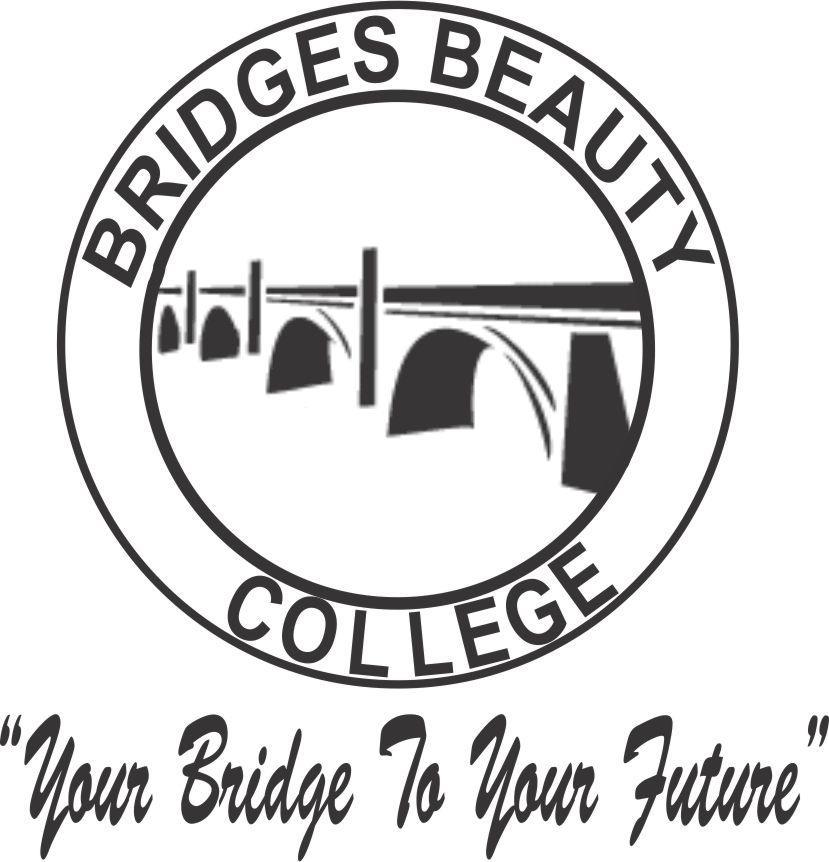 